				Show-Me Gourd Society Membership Form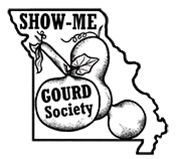 Name: ____________________________________________ Date:____________________ Address:___________________________________________ County:__________________ City:________________ State:_________________ Telephone:______________________________ Email:________________________________ $15.00 Membership fee due annually on March 1st
Email address is required to received quarterly newsletter and other communications.New Membership: ________ Renewal: ________ Tell us a little about yourself: Crafter: _____ Grower: ______ Just a Lover of Gourds:_________________________________ How did the gourd bug bite you? __________________________________________ Dues may be paid online by going to www.Show Me GourdSociety.com and choosing PayPal option
Or Make Check Payable to Show Me Gourd Society and mail to:Pat Kamler
1340 Lanvale Drive
St. Louis, MO 63119Please note: The Show-me Gourd Society (SMGS) is the XI Chapter of the American Gourd Society (AGS). SMGS membership information (names, addresses and emails) will only be shared with the American Gourd Society. If you do not want your name passed on to AGS please check below.____ YES, my membership information may be shared with American Gourd Society.
____ NO, please do not share my information with American Gourd Society.Questions?  Contact Pat Kamler or email at plkgourds@sbcglobal.net and reference SMGS - Membership